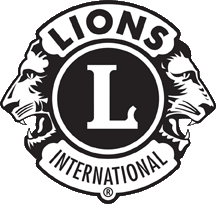 鹿児島Ｒ．共同アクティビティ申請書【申請内容】１．事業名２．趣旨３．申請金額４．計画　　①　日時　　②　会場　　③　費用　　　　 （支出）　　　　　（収入）５．その他※　事業に関する補足の資料を添付すること※　支出に関する見積りを添付すること鹿児島Ｒ　　　　　Ｚ　　　　　　　　　　　　　ライオンズクラブ提出日：20　　年　　月　　日会長 Ｌ．　　　　　　　　　　　　　　　印　　